Информационный лист 8 а класса.27 -30.04.2020ПредметТемаСодержаниеКонтрольРусский язык«Слова-предложения»Особенности слов-предложений параграф 201Упр.456, 459, 460–устно Упр. 461,463-письменноЛитература29, 30 апреля Тема  «Уроки французского» - уроки доброты»Читать статьи на стр. 302 – 304, 332 – 334.Письменно ответить на вопрос 1 на стр.304Выполненные письменные работы отправляются на электронную почту  учителя русского языка(eak.ryb@gmail.соm)с 27 апреля до 30 апреляИностранный язык (английский язык)Взаимоотношения с друзьями, со сверстниками.Домашние обязанности.Проблемы подростков и способы их решения.Раздел 4 урок 3Раздел4, №8 напиши о своей семье, используя фразы из № 14 , № 9 вставить необходимые предлоги, № 10 выпиши из №18 с. 105 все проблемы подростков по степени важности АлгебраСистемы уравненийУчебник 8 класс, стр 223-226, Чему вы научились, Это надо знать.В личное сообщение ВК, электронная почта belslana@yandex.ruГеометрияОписанная и вписанная окружность К окружности с центром в точке О проведены касательная AB и секущая AO. Найдите радиус окружности, если AB = 12 см, AO = 13 см.
2.  Найдите ∠DEF, если градусные меры дуг DE и EF равны 150° и 68° соответственно..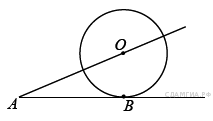 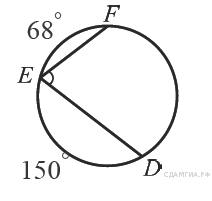 3.Точка О — центр окружности, ∠AOB = 84° (см. рисунок). Найдите величину угла ACB (в градусах).
4. Периметр треугольника равен 12, а радиус вписанной окружности равен 1. Найдите площадь этого треугольника.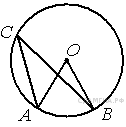 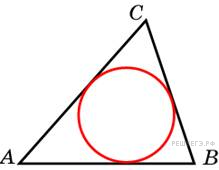 
5. Точки , , , , расположенные на окружности, делят эту окружность на четыре дуги , ,  и , градусные величины которых относятся соответственно как . Найдите угол  четырехугольника . Ответ дайте в градусах.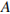 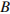 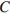 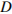 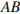 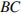 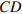 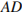 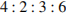 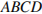 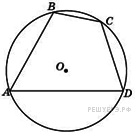 Задания 1,2,3 — оценка «3», задания 1, 2, 3, 4(или 5) — оценка «4», все задания — оценка «5»В личное сообщение ВК, электронная почта belslana@yandex.ruИнформатикаПрограммирование циклов с заданным условием продолжения работы.Программирование циклов с заданным условием окончания работы.https://www.youtube.com/watch?v=o6i76YjR00khttps://www.youtube.com/watch?v=6uKPKPrgUbIСоставить алгоритм нахождения НОД двух натуральных чисел (алгоритм Евклида).Напишите программу, которая 10 раз выводит на экран ваши имя и фамилию.Выполненные задания отправить на почту nn-aksenova@yandex.ruИстория РоссииВнешняя политика Екатерины II. Начало освоения Новороссии и Крымаhttps://resh.edu.ru/Учебник П.22 Учебник П.23Если проблемы с РЭШ ,то тогда написать доклады на тему:Биографический очерк о Ф.Ф.Ушакове или  Г.А.Потемкин- выдающийся государственный деятель России.Урок 25 Внешняя политикаЕкатерины II. Начало освоения Новороссии и Крыма 1.Основная часть: изучить https://resh.edu.ru/subject/lesson/2539/main/ 2.Тренировочные задания: с 1 по 8 https://resh.edu.ru/subject/lesson/2539/train/#205298По учебнику задание П.22 с.49 (1 вопрос -письменно) и П.23 ,с.55(вопрос 2.-письменно)t-prusakova@inbox.ruсоц сетиОбществознаниеТема "Инфляция и семейная экономика"  *26,устно вопросы 1-6 стр.223,
письменно вопрос №3 стр.224ГеографияМужчины и женщины. Продолжительность жизни.Народы, языки и религииП.35П.36Религиозный состав населенияП.35 читать С.183 №3 письменноП.36 читать Заполнить таблицу ”Религиозный состав населения”, используя текст учебника.ФизикаТема конденсаторы. Выписать формулы, физические величины и их измерения. Упражнение 38, используя подсказку на листе. 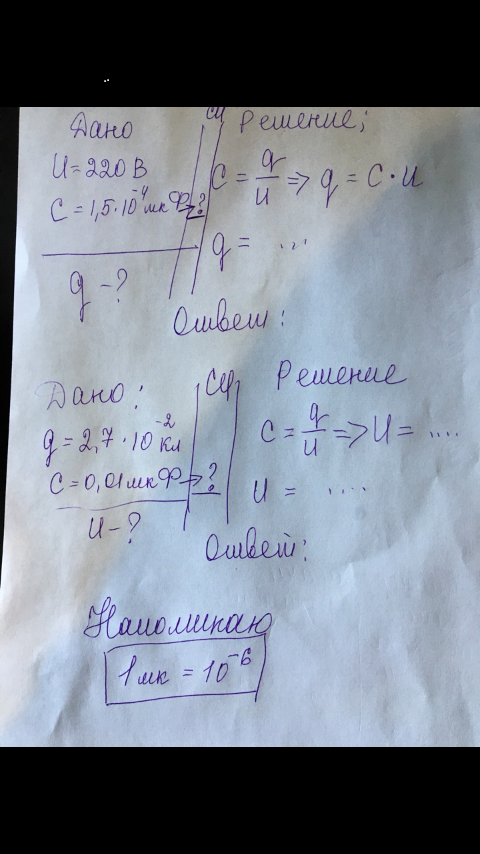 Д/з – параграф 54.ХимияХарактеристика химического элемента по его положению в периодической системе химических элементовПосмотри видеоурокhttps://infourok.ru/videouroki/932Повтори параграф 53 учебника 3. Выполни письменное заданиеПлан характеристики химического элемента 1. Положение в периодической системе (порядковый номер, период, группа, подгруппа) 2. Состав атома (протоны, электроны и нейтроны) 3. Строение атома (заряд ядра, распределение электронов по уровням) 4. Свойства (металл или неметалл, почему) 5. Соединение с кислородом – оксид (формула по валентности, название, классификация: кислотный, основный или амфотерный). Помощь – параграф учебника 23,40 Например, углерод (валентность равна 4,составляем формулу оксида СО2, называем – оксид углерода (IV), классификация – кислотный оксид, т.к. углерод – неметалл) 6. Гидроксид (формула и классификация: кислота, основание или амфотерный гидроксид) Помощь – параграф учебника 41,43,44 Например, СО2 растворяясь в воде образует угольную кислоту Н2СО3Задание: Охарактеризуй элементы а) литий б) сера по плану (смотри ниже) Примеры решения п.1-4 плана были приведены на прошлом уроке, пояснения к п.5-6 выделены курсивом в планеБиологияОрганы осязания, обоняния и вкуса1. Прочитай и перескажи параграф 55 учебника 2. Посмотри видеоурокhttps://infourok.ru/videouroki/250 3. Выполни письменное заданиеЗадание: Составь кроссворд из 6-ти слов об анализаторах (по одному вопросу о зрении, слухе, равновесии, осязании, обонянии и вкусе); основное слово УЛИТКАОбжВредные привычки и их влияние на здоровьеПосмотри видеоурокhttps://infourok.ru/videouroki/2066Письменно выполни заданиеВлияние курения на организм человека 1. Люди становятся зависимыми от курения в …% случаев 2. Главный яд, который попадает в кровь человека при курении … 3. Процесс, при котором табачный дым вдыхают люди, находящиеся в одном помещении с курильщиком, называется … 4. Некурящие люди, вдыхающие табачный дым, быстрее утомляются, у них снижается … 5. Лучшее средство профилактики курения - … Правила написания синквейна: В первой строчке тема называется одним словом (обычно существительным). Вторая строчка – это описание темы в двух словах (двумя прилагательными). Третья строчка – это описание действия в рамках этой темы (три глагола). Четвёртая строка – это фраза из четырёх слов, показывающая отношение к теме (чувства одной фразой). Последняя строка – это синоним из одного слова, который повторяет суть темы.Задание: 1.Перепиши текст «Влияние курения на организм человека» (смотри ниже) в тетрадь и вставь пропущенные слова или словосочетания 2. Составь синквейн по теме «Алкоголь» (правила смотри ниже)Музыка8 Класс: Урок №13 «третье направление – мюзиклы и рок - оперы»https://resh.edu.ru/subject/lesson/3187/main/Просмотр видео урока. Выполнить тренировочные задания, прислать скриншот на почту. У кого нет компьютера, сообщение по этой теме.ИзоДню Победы посвящается…Рисование по памяти и представлениюНарисовать сюжетный рисунок (НЕ ОТКРЫТКУ!), посвященный Дню Победы на альбомном листе в цвете. Сдать до 30.04.2020, прислать на почту классного руководителя или учителю.ФизкультураЛегкая атлетика1. Инструктаж по Т.Б. по лёгкой атлетике. youtube.com — источник видео 102 тыс. 18 авг 2013 Техника безопасности на уроках легкой атлетики 2. Прыжок в высоту способом «Перешагивание». Фазы прыжка в высоту. Момент отталкивания в прыжках в высоту. Подбор разбега youtube.com — источник видео 8929 29 авг 2019 HD Обучение технике прыжка в высоту с разбега способом перешагивание в 7-9 класседокладТехнологияДевочкимальчикиТехнологии возведения зданий и сооруженийРоль профессии в жизни человека.Пути получения профессионального образования в Ярославской области.Виды массовых профессий сферы производства в регионе.найти проф.заведения, которые готовят строителейдоклад